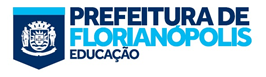 PREFEITURA MUNICIPAL DE FLORIANÓPOLISSECRETARIA MUNICIPAL DE EDUCAÇÃOJUSTIFICATIVA DE DISPENSA DE CHAMAMENTO PÚBLICO PARA CELEBRAÇÃO DE TERMO DE FOMENTO COM A “CEIFA – CENTRO DE INTEGRAÇÃO FAMILIAR” – LEI 13.019/2014 C/C DECRETO MUNICIPAL 17.361/2017. Parceiro: CEIFA – CENTRO DE INTEGRAÇÃO FAMILIAR, CNPJ sob o nº. 01.583.896/0001-41. Objeto: atendimento de 050 (cinquenta) crianças/adolescentes na Educação Complementar do Ensino Fundamental, conforme meta estabelecida no Plano de Trabalho e aprovada pelas áreas afins, parte integrante deste processo. Vigência: 31/12/2020; Término: 31/12/2018; Valor Global: Valor anual para 2018 de R$ 68.538,00 (sessenta e oito mil e quinhentos e trinta e oito reais), conforme cronograma físico financeiro/2018. Assinaturas: Maurício Fernandes Pereira. Secretário Municipal de Educação e Gean Marques Loureiro, pela Secretaria Municipal de Educação/Prefeitura de Florianópolis. Acesso ao conteúdo completo:  http://www.pmf.sc.gov.br/entidades/educa/index.php?cms=departamento+de+convenios+e+projetos+especiais&menu=5 